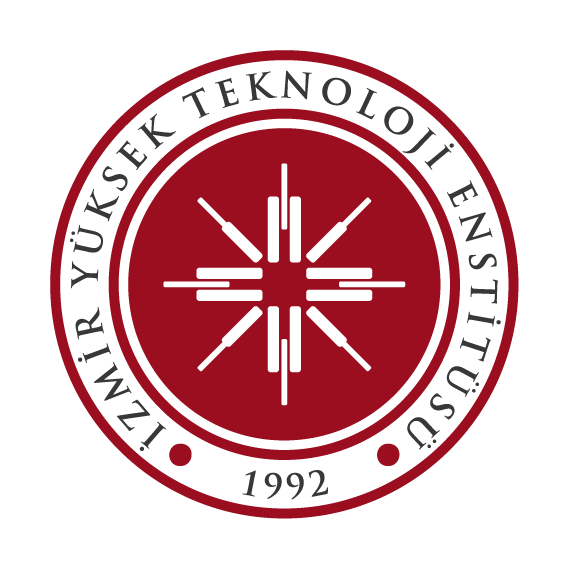 İzmir Yüksek Teknoloji Enstitüsü2019 -2023 Stratejik Planİzleme RaporuTemmuz 20191.Kurumsal TarihçeFen Fakültesi, Mühendislik Fakültesi, Mimarlık Fakültesi ile Mühendislik ve Fen Bilimleri Enstitüsünden oluşan İzmir Yüksek Teknoloji Enstitüsü, 3837 sayılı Kanun ile 11.07.1992 tarihinde kurulmuştur. Enstitümüz 16.11.1992 yılında İzmir’in Basmane semtinde bulunan Petkim’e ait binada çalışmalarına başlamıştır. Ancak, fakültelerin kuruluş çalışmaları ile birlikte mevcut bina yeterli olmamış, Enstitü’ ye, büyük bölümü hazineye ait Gülbahçe Kampüs Alanı tahsis edilmiştir. Bu alana Enstitü birimleri 1998 yılı itibarıyla taşınmaya başlamış, ayrıca Kampüs sınırları içerisinde oluşturulan “İzmir Teknoloji Geliştirme Bölgesi” 2004 Şubat ayı içerisinde firma başvurularını almaya başlamıştır. Yabancı Diller Bölümü 1995 yılında, Genel Kültür Dersleri Bölümü 2001 yılında açılmıştır. Yabancı Diller Bölümü, 2010 yılında yüksekokul statüsüne geçmiştir. İYTE’nin eğitim dili tüm bölüm ve programlarda İngilizcedir. İlk lisans mezunlarını 2002 yılında veren İYTE’de 12 lisans, 20 ana bilim dalında 5’i disiplinler arası olmak üzere 23 yüksek lisans, 3’ü disiplinler arası olmak üzere 17 doktora programında eğitim öğretim faaliyetleri sürdürülmektedir. Enstitümüzde kuruluşundan son yıllara kadar disiplinler arası olarak tasarlanan ve yoğun araştırmaların yapıldığı ve günümüz teknolojisini yönlendirme araştırma çıktılarını haiz programlar, kritik araştırmacı sayısını artırmak ve mevcut laboratuvar ve teçhizat altyapısını etkin kullanmak amacıyla stratejik bir karar ile bölümlere dönüştürülmüştür. Bu karar doğrultusunda Mühendislik Fakültesinde 2012 yılında Malzeme Bilimi ve Mühendisliği Bölümü, 2013 yılında Biyomühendislik Bölümü, 2014 yılında ise Enerji Sistemleri Mühendisliği Bölümü ve Çevre Mühendisliği Bölümü açılmıştır. Programdan bölüme dönüşen bu alanlarda mevcut lisansüstü eğitime devam edilmektedir. Fen Fakültesinde 2015 yılında Fotonik Bölümü ve 2016 yılında ise Sinir Bilimleri Bölümü açılmıştır. Yeni açılan bölümlerde sadece lisansüstü eğitim verilmektedir. Enstitümüzde 2018 yılı itibarıyla 192’si öğretim üyesi olmak üzere toplam 504 akademik ve 375 idari personel görev yapmakta ve üç fakültede 3549 lisans öğrencisi; Mühendislik ve Fen Bilimleri Enstitüsünde 1373 yüksek lisans ve 443 doktora öğrencisi eğitim ve öğretime devam etmektedir. 2. Akademik ve İdari Teşkilat Şeması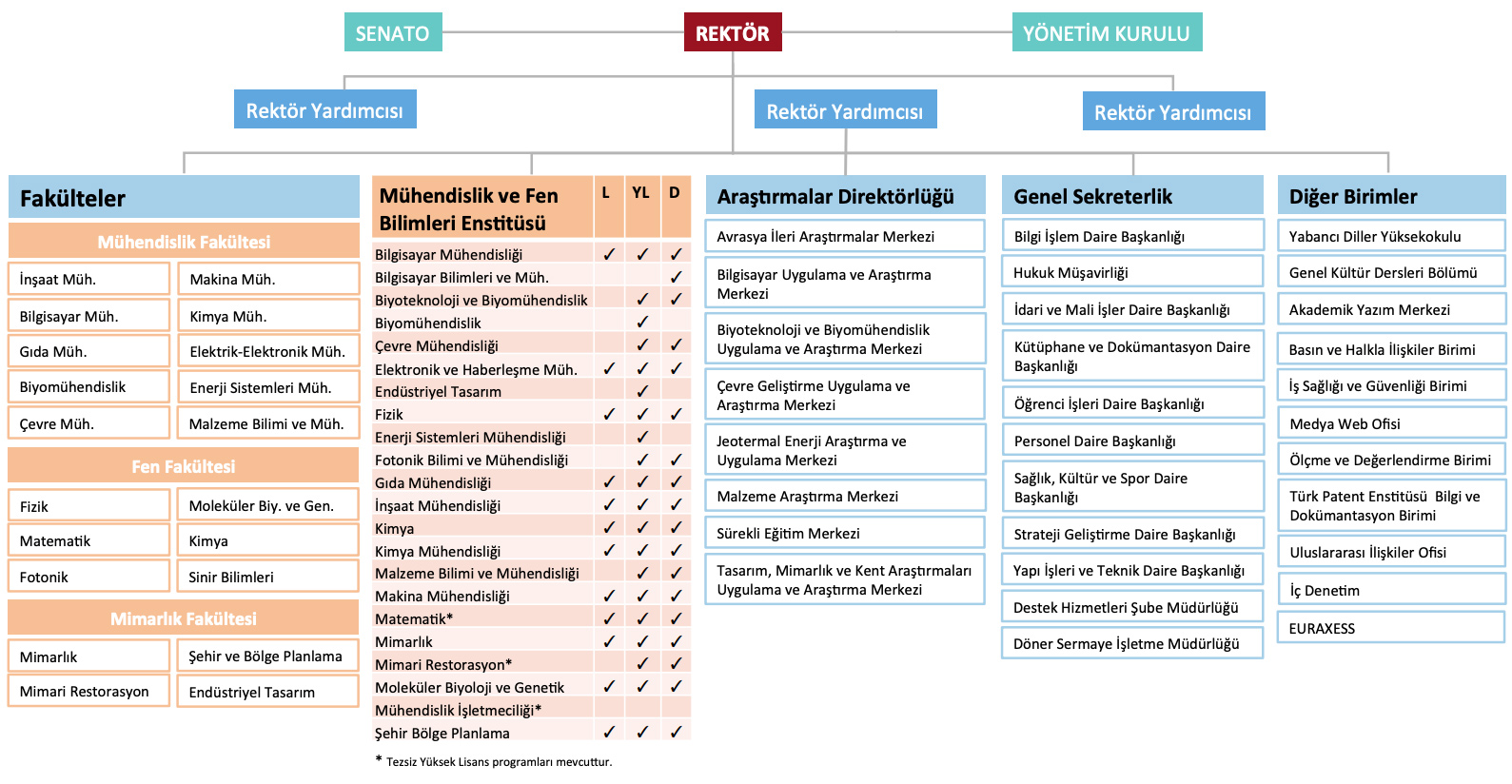 3. Kurum Misyon, Vizyon ve Temel Değerleri3.1. MisyonBilim ve teknoloji alanlarında ileri düzeyde araştırma, eğitim, öğretim, üretim, yayın ve danışmanlık yapmaktır.3.2. VizyonBilim ve Teknolojide öncü, eğitimde özgün, dünyada saygın bir araştırma üniversitesi olmaktır. İYTE Vizyonunu oluşturan temel stratejik eksenlere göre genişletilmiş bildirimi ise;Kuruluş amacındaki yüksek teknolojiyi tercih ettiği ulusal öncelikli alanlara yaygınlaştırmada öncülük eden, Eğitimde çalışma ortamında iş birliğine dayalı, öğrenci odaklı ve uygulamalı öğrenim fırsatı sunarak dijital dönüşüm ve teknolojik değişime özgün ve nitelikli katkı veren, Çevreye ve insana duyarlı gelişimini sürdürülebilir biçimde koruyan, Dünyada liderlik ettiği tematik alanlarda saygın bir araştırma üniversitesi olmaktır.3.3. Temel DeğerlerİYTE Temel Değerleri aşağıdaki gibidir:İnovatif: Bilimsel araştırma gücünden gelen teknolojik inovasyonu modern girişimlere dönüştürür.Girişimci: Fikirleri olan paydaşlarını cesaretlendiren gerekli destek ortamını sağlayarak yeniliklerin önünü açar.Özgün: Araştıran, değer katan, farklı, yaratıcı, hayal gücüne öncelik veren araştırma ve eğitim ortamlarını destekler, fikri hak ve özgürlüklere önem verir. Katılımcı: Yenilik ve girişim ortamının önünü açan her türlü fikrin değer bulabilmesini ve her kademede yönetim süreçlerine katılabilmeyi mümkün kılar. Öncü: Bilimsel başarısı ile ülkesindeki araştırma ve yenilik ortamındaki gelişmelere liderlik etmeyi, cesur ve atak karakteri öğrenci ve araştırmacılara aşılayarak ilklerin teknoloji üssü olmayı kendine pozisyon belirler, bu yönde girişimde bulunur.Duyarlı: Çevresindeki yerel topluma ve doğal, kültürel varlıkların sürdürülebilirliğine saygılı ve duyarlı davranır.4. Kurum Amaç, Hedef ve StratejileriBelirlenen dört ana tematik stratejik gelişim ekseninde tanımlanan temel amaçlar aşağıda verilmektedir. Buna bağlı stratejik hedef ve alt stratejiler ise her bir eksen için ayrı olarak gösterilmektedir.4.1. Bilimsel Araştırma1. Araştırma üniversitesi misyonuyla evrensel düzeyde bilgi üretmek.2. Üretilen bilgi ve teknolojinin topluma ve sanayiye transfer etmek.3. İYTE’nin, Ege Bölgesi’nin “araştırma cazibe merkezi”, “bilim ve teknoloji üssü” olması; bu amaçla beşeri ve altyapı anlamında Ar-Ge desteği sağlamak.4.2. İnovasyon Ekosistemi1. İnovasyon konusunda bilinçlendirme çalışmalarını artırmak ve Teknopark İzmir’dekiler başta olmak üzere tüm inovatif firmalarla iletişimi güçlendirmek. 2. Enstitü’nün inovasyon faaliyetlerine yönelik altyapısını geliştirerek sürdürmek. 3. Yarının teknolojisini tanımlamaya ve geliştirmeye yönelik sosyal altyapıyı geliştirmek.4.3. Eğitim – Öğretim1. Araştırma ve uygulamaya dayalı çok boyutlu eğitimin gerçekleştirilmesine yönelik altyapıyı  oluşturmak. 2. Öğrenci odaklı ve uygulamalı eğitim için dijital dönüşüm ve teknolojik değişime uygun öğrenme ortamını oluşturmak. 3. Eğitimde ve araştırmada uluslararası tanınırlığı artırmak.4.4. Kurumsal Gelişim ve Toplumsal Katkı1. Kurumsal yönetişim, kurum kültürü ve organizasyonel kapasiteyi geliştirmek. 2. İYTE Kampüsünün sürdürülebilir/yaşayan/doğayla dost bir “eğitim-araştırma laboratuvarı” olarak yeniden tanımlamak. 3. Toplumsal konulara ilişkin kurumsal altyapıyı geliştirerek iş birliklerini artırmak.5. Stratejik Plan Performans Göstergeleri ve Değerlendirme5.1 Bilimsel Araştırma İzleme Tablosu5.2 İnovasyon Ekosistemi İzleme Tablosu5.3 Eğitim – Öğretim İzleme Tablosu5.4 Kurumsal Gelişim ve Toplumsal Katlı İzleme TablosuAmaç 1Araştırma üniversitesi misyonuyla evrensel düzeyde bilgi üretmekAraştırma üniversitesi misyonuyla evrensel düzeyde bilgi üretmekAraştırma üniversitesi misyonuyla evrensel düzeyde bilgi üretmekAraştırma üniversitesi misyonuyla evrensel düzeyde bilgi üretmekHedef 1.1Temel araştırmalara (temel bilim, mühendislik ve mimarlık) verilen desteği artırmakTemel araştırmalara (temel bilim, mühendislik ve mimarlık) verilen desteği artırmakTemel araştırmalara (temel bilim, mühendislik ve mimarlık) verilen desteği artırmakTemel araştırmalara (temel bilim, mühendislik ve mimarlık) verilen desteği artırmakPerformans göstergesi Plan Dönemi Başlangıç Değeriİzleme Dönemi İlk 6 aylık Gerçekleşmeİzleme Dönemi yılsonu Hedeflenen DeğerHedeflenen değer gerçekleşme yüzdesi1.1.1. Başlangıç (Start-Up) Desteği kapsamında öğretim üyesi başına ayrılan bütçe 50.00035.63155.000%64,78AçıklamaPerformans göstergesi Plan Dönemi Başlangıç Değeriİzleme Dönemi İlk 6 aylık Gerçekleşmeİzleme Dönemi yılsonu Hedeflenen DeğerHedeflenen değer gerçekleşme yüzdesi1.1.2. Öğretim üyesi başına tamamlanan ortalama yıllık dış destekli proje sayısı0,200,200,21%95,24AçıklamaPerformans göstergesi Plan Dönemi Başlangıç Değeriİzleme Dönemi İlk 6 aylık Gerçekleşmeİzleme Dönemi yılsonu Hedeflenen DeğerHedeflenen değer gerçekleşme yüzdesi1.1.3. Öğretim elemanlarının aktif katılım sağladığı bilimsel etkinlik sayısı290135,77298%45,56AçıklamaPerformans göstergesi Plan Dönemi Başlangıç Değeriİzleme Dönemi İlk 6 aylık Gerçekleşmeİzleme Dönemi yılsonu Hedeflenen DeğerHedeflenen değer gerçekleşme yüzdesi1.1.4. Öğretim üyesi başına lisansüstü öğrenci sayısı6,266,786,35%106,77AçıklamaPerformans göstergesi Plan Dönemi Başlangıç Değeriİzleme Dönemi İlk 6 aylık Gerçekleşmeİzleme Dönemi yılsonu Hedeflenen DeğerHedeflenen değer gerçekleşme yüzdesi1.1.5. İYTE ARGEP kapsamında desteklen proje sayısı033%100AçıklamaPerformans göstergesi Plan Dönemi Başlangıç Değeriİzleme Dönemi İlk 6 aylık Gerçekleşmeİzleme Dönemi yılsonu Hedeflenen DeğerHedeflenen değer gerçekleşme yüzdesi1.1.6. Öğretim üyesi başına SCI, SSCI ve AHCI endeksli dergilerde ortalama yıllık makale/derleme sayısıCERN Dahil: 1,82CERN Hariç: 1,231,33CERN Dahil: 1,70CERN Hariç:1,27%AçıklamaAmaç 1Araştırma üniversitesi misyonuyla evrensel düzeyde bilgi üretmekAraştırma üniversitesi misyonuyla evrensel düzeyde bilgi üretmekAraştırma üniversitesi misyonuyla evrensel düzeyde bilgi üretmekAraştırma üniversitesi misyonuyla evrensel düzeyde bilgi üretmekHedef 1.2Araştırmaları ulusal bilim ve teknoloji öncelikleriyle uyumlu hale getirmekAraştırmaları ulusal bilim ve teknoloji öncelikleriyle uyumlu hale getirmekAraştırmaları ulusal bilim ve teknoloji öncelikleriyle uyumlu hale getirmekAraştırmaları ulusal bilim ve teknoloji öncelikleriyle uyumlu hale getirmekPerformans göstergesi Plan Dönemi Başlangıç Değeriİzleme Dönemi İlk 6 aylık Gerçekleşmeİzleme Dönemi yılsonu Hedeflenen DeğerHedeflenen değer gerçekleşme yüzdesi1.2. 1. Farklı birimlerden araştırmacıların bir araya gelmesiyle “kritik kütle” oluşturularak kurulan odaklı proje ekibi sayısı011%100AçıklamaPerformans göstergesi Plan Dönemi Başlangıç Değeriİzleme Dönemi İlk 6 aylık Gerçekleşmeİzleme Dönemi yılsonu Hedeflenen DeğerHedeflenen değer gerçekleşme yüzdesi1.2.2. Disiplinler arası lisansüstü program sayısı898%112,5AçıklamaPerformans göstergesi Plan Dönemi Başlangıç Değeriİzleme Dönemi İlk 6 aylık Gerçekleşmeİzleme Dönemi yılsonu Hedeflenen DeğerHedeflenen değer gerçekleşme yüzdesi1.2.3. YÖK 100/2000 Doktora Burs Programı Alan sayısı (başvurulan)844%100AçıklamaPerformans göstergesi Plan Dönemi Başlangıç Değeriİzleme Dönemi İlk 6 aylık Gerçekleşmeİzleme Dönemi yılsonu Hedeflenen DeğerHedeflenen değer gerçekleşme yüzdesi1.2.4. YÖK 100/2000 Doktora Burs Programı Yeni Bursiyer Sayısı40915%60AçıklamaAmaç 1Araştırma üniversitesi misyonuyla evrensel düzeyde bilgi üretmekAraştırma üniversitesi misyonuyla evrensel düzeyde bilgi üretmekAraştırma üniversitesi misyonuyla evrensel düzeyde bilgi üretmekAraştırma üniversitesi misyonuyla evrensel düzeyde bilgi üretmekHedef 1.3Uluslararası proje ve ortaklıklarla iş birliklerini artırmakUluslararası proje ve ortaklıklarla iş birliklerini artırmakUluslararası proje ve ortaklıklarla iş birliklerini artırmakUluslararası proje ve ortaklıklarla iş birliklerini artırmakPerformans göstergesi Plan Dönemi Başlangıç Değeriİzleme Dönemi İlk 6 aylık Gerçekleşmeİzleme Dönemi yılsonu Hedeflenen DeğerHedeflenen değer gerçekleşme yüzdesi1.3.1.Uluslararası ortaklı/destekli proje sayıs7227%314,28AçıklamaPerformans göstergesi Plan Dönemi Başlangıç Değeriİzleme Dönemi İlk 6 aylık Gerçekleşmeİzleme Dönemi yılsonu Hedeflenen DeğerHedeflenen değer gerçekleşme yüzdesi1.3.2. Araştırma amaçlı yurtdışına giden öğretim elemanı sayısı211721%80,95AçıklamaPerformans göstergesi Plan Dönemi Başlangıç Değeriİzleme Dönemi İlk 6 aylık Gerçekleşmeİzleme Dönemi yılsonu Hedeflenen DeğerHedeflenen değer gerçekleşme yüzdesi1.3.3. Düzenlenen uluslararası bilimsel etkinlik sayısı101110%110AçıklamaPerformans göstergesi Plan Dönemi Başlangıç Değeriİzleme Dönemi İlk 6 aylık Gerçekleşmeİzleme Dönemi yılsonu Hedeflenen DeğerHedeflenen değer gerçekleşme yüzdesi1.3.4. İYTE’ li araştırmacılar tarafından açık erişime açılan makale/ derleme vb. yayın oranı959095%94,74AçıklamaAmaç 1Araştırma üniversitesi misyonuyla evrensel düzeyde bilgi üretmekAraştırma üniversitesi misyonuyla evrensel düzeyde bilgi üretmekAraştırma üniversitesi misyonuyla evrensel düzeyde bilgi üretmekAraştırma üniversitesi misyonuyla evrensel düzeyde bilgi üretmekHedef 1.4Uluslararası makro politikalara uyum ve ilgili araçların İYTE’ de benimsenmesini ve yaygın kullanılmasını sağlamak Uluslararası makro politikalara uyum ve ilgili araçların İYTE’ de benimsenmesini ve yaygın kullanılmasını sağlamak Uluslararası makro politikalara uyum ve ilgili araçların İYTE’ de benimsenmesini ve yaygın kullanılmasını sağlamak Uluslararası makro politikalara uyum ve ilgili araçların İYTE’ de benimsenmesini ve yaygın kullanılmasını sağlamak Performans göstergesi Plan Dönemi Başlangıç Değeriİzleme Dönemi İlk 6 aylık Gerçekleşmeİzleme Dönemi yılsonu Hedeflenen DeğerHedeflenen değer gerçekleşme yüzdesi1.4.1. EURAXESS aracılığı ile İYTE, Ege Bölgesi ve Türkiye’deki diğer üniversiteler(e/den) yapılan bilgi talebi, başvuru vb. sayısı4515%33,33Amaç 2Üretilen bilgi ve teknolojiyi topluma ve sanayiye transfer etmekÜretilen bilgi ve teknolojiyi topluma ve sanayiye transfer etmekÜretilen bilgi ve teknolojiyi topluma ve sanayiye transfer etmekÜretilen bilgi ve teknolojiyi topluma ve sanayiye transfer etmekHedef 2.1Temel araştırmalardan yola çıkarak bilgi ve teknoloji transferi için kolaylaştırıcı ara yüzleri oluşturmak ve faaliyetleri geliştirmekTemel araştırmalardan yola çıkarak bilgi ve teknoloji transferi için kolaylaştırıcı ara yüzleri oluşturmak ve faaliyetleri geliştirmekTemel araştırmalardan yola çıkarak bilgi ve teknoloji transferi için kolaylaştırıcı ara yüzleri oluşturmak ve faaliyetleri geliştirmekTemel araştırmalardan yola çıkarak bilgi ve teknoloji transferi için kolaylaştırıcı ara yüzleri oluşturmak ve faaliyetleri geliştirmekPerformans göstergesi Plan Dönemi Başlangıç Değeriİzleme Dönemi İlk 6 aylık Gerçekleşmeİzleme Dönemi yılsonu Hedeflenen DeğerHedeflenen değer gerçekleşme yüzdesi2.1.1 Patent desteği verilen çalışma sayısı161616%100AçıklamaPerformans göstergesi Plan Dönemi Başlangıç Değeriİzleme Dönemi İlk 6 aylık Gerçekleşmeİzleme Dönemi yılsonu Hedeflenen DeğerHedeflenen değer gerçekleşme yüzdesi2.1.2 Patent başvurusu sayısı898112,5AçıklamaPerformans göstergesi Plan Dönemi Başlangıç Değeriİzleme Dönemi İlk 6 aylık Gerçekleşmeİzleme Dönemi yılsonu Hedeflenen DeğerHedeflenen değer gerçekleşme yüzdesi2.1.3 Öğretim üyesi başına ortalama yıllık ulusal/uluslararası patent belge sayısı0,00530,010,0053%188,68AçıklamaPerformans göstergesi Plan Dönemi Başlangıç Değeriİzleme Dönemi İlk 6 aylık Gerçekleşmeİzleme Dönemi yılsonu Hedeflenen DeğerHedeflenen değer gerçekleşme yüzdesi2.1.4 Öğretim üyesi başına ortalama yıllık faydalı model ve endüstriyel tasarım sayısı0,005300,00530AçıklamaPerformans göstergesi Plan Dönemi Başlangıç Değeriİzleme Dönemi İlk 6 aylık Gerçekleşmeİzleme Dönemi yılsonu Hedeflenen DeğerHedeflenen değer gerçekleşme yüzdesi2.1.5 Lisans programlarında sanayiye/meslek pratiğine yönelik gerçekleşen iş birliği sayısı(COOP ve benzeri iş birlikleri)34AçıklamaAmaç 2Üretilen bilgi ve teknolojiyi topluma ve sanayiye transfer etmekÜretilen bilgi ve teknolojiyi topluma ve sanayiye transfer etmekÜretilen bilgi ve teknolojiyi topluma ve sanayiye transfer etmekÜretilen bilgi ve teknolojiyi topluma ve sanayiye transfer etmekHedef 2.2Mevcut araştırma merkezlerinin ve bölüm araştırma laboratuvarlarının yetkinliğini artırmak ve yenilerini oluşturmakMevcut araştırma merkezlerinin ve bölüm araştırma laboratuvarlarının yetkinliğini artırmak ve yenilerini oluşturmakMevcut araştırma merkezlerinin ve bölüm araştırma laboratuvarlarının yetkinliğini artırmak ve yenilerini oluşturmakMevcut araştırma merkezlerinin ve bölüm araştırma laboratuvarlarının yetkinliğini artırmak ve yenilerini oluşturmakPerformans göstergesi Plan Dönemi Başlangıç Değeriİzleme Dönemi İlk 6 aylık Gerçekleşmeİzleme Dönemi yılsonu Hedeflenen DeğerHedeflenen değer gerçekleşme yüzdesi2.2.1 Araştırma altyapılarının sürdürülebilirliği için ayrılan bütçenin genel bütçeye oranı (%)3,813,42AçıklamaPerformans göstergesi Plan Dönemi Başlangıç Değeriİzleme Dönemi İlk 6 aylık Gerçekleşmeİzleme Dönemi yılsonu Hedeflenen DeğerHedeflenen değer gerçekleşme yüzdesi2.2.2 Araştırma Merkezleri, Tematik İleri Araştırma Merkezleri ve bölüm laboratuvarları tarafından İYTE içi ve dışına verilen hizmet (yararlanan araştırmacı) sayısı450328470%69,79AçıklamaPerformans göstergesi Plan Dönemi Başlangıç Değeriİzleme Dönemi İlk 6 aylık Gerçekleşmeİzleme Dönemi yılsonu Hedeflenen DeğerHedeflenen değer gerçekleşme yüzdesi2.2.3 Araştırma Merkezleri, Tematik İleri Araştırma Merkezleri ve bölüm laboratuvarları tarafından İYTE içi ve dışına verilen hizmet karşılığı getirilen bütçe (TL)400.00078.191,3450.000%17,37AçıklamaPerformans göstergesi Plan Dönemi Başlangıç Değeriİzleme Dönemi İlk 6 aylık Gerçekleşmeİzleme Dönemi yılsonu Hedeflenen DeğerHedeflenen değer gerçekleşme yüzdesi2.2.4 Hizmet sunulan paydaşların sayısı/çeşitliği(Döner Sermaye İşletmesi ve TTO aracılığı ile hizmet sunulan tüzel ve gerçek kişi sayısı)360526400%131,5AçıklamaPerformans göstergesi Plan Dönemi Başlangıç Değeriİzleme Dönemi İlk 6 aylık Gerçekleşmeİzleme Dönemi yılsonu Hedeflenen DeğerHedeflenen değer gerçekleşme yüzdesi2.2.5 Bölümlerin ihtiyaçları doğrultusunda revize edilen/yeni yapılan araştırma ve eğitim laboratuvarlarının sayısı637%42,86AçıklamaPerformans göstergesi Plan Dönemi Başlangıç Değeriİzleme Dönemi İlk 6 aylık Gerçekleşmeİzleme Dönemi yılsonu Hedeflenen DeğerHedeflenen değer gerçekleşme yüzdesi2.2.6 Lisansüstü/ lisans tezlerine ve bağımsız araştırmalara yönelik kolaylaştırıcı faaliyet/proje sayısı (Fablab veya benzeri oluşumlar aracılığı ile yürütülen etkinlik sayısı)0100Amaç 3İYTE’ nin, Ege Bölgesi’nin “araştırma cazibe merkezi”, “bilim ve teknoloji üssü” olması amacıyla beşeri ve altyapı anlamında Ar-Ge desteği sağlamakİYTE’ nin, Ege Bölgesi’nin “araştırma cazibe merkezi”, “bilim ve teknoloji üssü” olması amacıyla beşeri ve altyapı anlamında Ar-Ge desteği sağlamakİYTE’ nin, Ege Bölgesi’nin “araştırma cazibe merkezi”, “bilim ve teknoloji üssü” olması amacıyla beşeri ve altyapı anlamında Ar-Ge desteği sağlamakİYTE’ nin, Ege Bölgesi’nin “araştırma cazibe merkezi”, “bilim ve teknoloji üssü” olması amacıyla beşeri ve altyapı anlamında Ar-Ge desteği sağlamakHedef 3.1İYTE’ nin beşeri ve diğer altyapı gücünü kullanarak, ülkemiz ve bölge için odaklı projeler geliştirmekİYTE’ nin beşeri ve diğer altyapı gücünü kullanarak, ülkemiz ve bölge için odaklı projeler geliştirmekİYTE’ nin beşeri ve diğer altyapı gücünü kullanarak, ülkemiz ve bölge için odaklı projeler geliştirmekİYTE’ nin beşeri ve diğer altyapı gücünü kullanarak, ülkemiz ve bölge için odaklı projeler geliştirmekPerformans göstergesi Plan Dönemi Başlangıç Değeriİzleme Dönemi İlk 6 aylık Gerçekleşmeİzleme Dönemi yılsonu Hedeflenen DeğerHedeflenen değer gerçekleşme yüzdesi3.1.1 Odak ekiplerle hazırlanan proje başvurusu sayısı011%100AçıklamaPerformans göstergesi Plan Dönemi Başlangıç Değeriİzleme Dönemi İlk 6 aylık Gerçekleşmeİzleme Dönemi yılsonu Hedeflenen DeğerHedeflenen değer gerçekleşme yüzdesi3.1.2 İnovatif ürün/süreç odaklı hazırlanan proje ve   lisansüstü tez sayısı208,6725%34,68AçıklamaPerformans göstergesi Plan Dönemi Başlangıç Değeriİzleme Dönemi İlk 6 aylık Gerçekleşmeİzleme Dönemi yılsonu Hedeflenen DeğerHedeflenen değer gerçekleşme yüzdesi3.1.3 Öğretim üyesi başına tamamlanan ortalama yıllık sözleşmeli proje sayısı0,150,200,17%117,65AçıklamaAmaç 1İnovasyon konusunda bilinçlendirme çalışmalarını artırmak ve Teknopark İzmir’dekiler başta olmak üzere tüm inovatif firmalarla iletişimi güçlendirmekİnovasyon konusunda bilinçlendirme çalışmalarını artırmak ve Teknopark İzmir’dekiler başta olmak üzere tüm inovatif firmalarla iletişimi güçlendirmekİnovasyon konusunda bilinçlendirme çalışmalarını artırmak ve Teknopark İzmir’dekiler başta olmak üzere tüm inovatif firmalarla iletişimi güçlendirmekİnovasyon konusunda bilinçlendirme çalışmalarını artırmak ve Teknopark İzmir’dekiler başta olmak üzere tüm inovatif firmalarla iletişimi güçlendirmekHedef 1.1İYTE’li araştırmacıları  ve  sanayicileri inovasyon, Ür-Ge, teknoloji yönetimi, proje yönetimi, teşvikler, proje başvuruları konusunda bilinçlendirmekİYTE’li araştırmacıları  ve  sanayicileri inovasyon, Ür-Ge, teknoloji yönetimi, proje yönetimi, teşvikler, proje başvuruları konusunda bilinçlendirmekİYTE’li araştırmacıları  ve  sanayicileri inovasyon, Ür-Ge, teknoloji yönetimi, proje yönetimi, teşvikler, proje başvuruları konusunda bilinçlendirmekİYTE’li araştırmacıları  ve  sanayicileri inovasyon, Ür-Ge, teknoloji yönetimi, proje yönetimi, teşvikler, proje başvuruları konusunda bilinçlendirmekPerformans göstergesi Plan Dönemi Başlangıç Değeriİzleme Dönemi İlk 6 aylık Gerçekleşmeİzleme Dönemi Yıl Sonu Hedeflenen DeğerHedeflenen değer gerçekleşme yüzdesi1.1.1 Teknopark şirketleriyle birlikte yürütülen Ar-Ge projesi sayısı0631%AçıklamaPerformans göstergesi Plan Dönemi Başlangıç Değeriİzleme Dönemi İlk 6 aylık Gerçekleşmeİzleme Dönemi Yıl Sonu Hedeflenen DeğerHedeflenen değer gerçekleşme yüzdesi1.1.2 Kuluçkaya alınan firma sayısı434944%111AçıklamaAmaç 1İnovasyon konusunda bilinçlendirme çalışmalarını artırmak ve Teknopark İzmir’dekiler başta olmak üzere tüm inovatif firmalarla iletişimi güçlendirmekİnovasyon konusunda bilinçlendirme çalışmalarını artırmak ve Teknopark İzmir’dekiler başta olmak üzere tüm inovatif firmalarla iletişimi güçlendirmekİnovasyon konusunda bilinçlendirme çalışmalarını artırmak ve Teknopark İzmir’dekiler başta olmak üzere tüm inovatif firmalarla iletişimi güçlendirmekİnovasyon konusunda bilinçlendirme çalışmalarını artırmak ve Teknopark İzmir’dekiler başta olmak üzere tüm inovatif firmalarla iletişimi güçlendirmekHedef 1.2İnovasyon  ile  ilgili  çeşitli  konu  ve   seviyelerde  farkındalık   çalışmaları  yapmakİnovasyon  ile  ilgili  çeşitli  konu  ve   seviyelerde  farkındalık   çalışmaları  yapmakİnovasyon  ile  ilgili  çeşitli  konu  ve   seviyelerde  farkındalık   çalışmaları  yapmakİnovasyon  ile  ilgili  çeşitli  konu  ve   seviyelerde  farkındalık   çalışmaları  yapmakPerformans göstergesi Plan Dönemi Başlangıç Değeriİzleme Dönemi İlk 6 aylık Gerçekleşmeİzleme Dönemi Yıl Sonu Hedeflenen DeğerHedeflenen değer gerçekleşme yüzdesi1.2.1 Düzenlenen, girişimcilik ekosisteminde yer edinmiş “Teknogirişim Akademisi” programı sayısı111%100AçıklamaPerformans göstergesi Plan Dönemi Başlangıç Değeriİzleme Dönemi İlk 6 aylık Gerçekleşmeİzleme Dönemi Yıl Sonu Hedeflenen DeğerHedeflenen değer gerçekleşme yüzdesi1.2.2 Yenilikçilik ve girişimcilik temalı ders sayısı303830%126,66AçıklamaPerformans göstergesi Plan Dönemi Başlangıç Değeriİzleme Dönemi İlk 6 aylık Gerçekleşmeİzleme Dönemi Yıl Sonu Hedeflenen DeğerHedeflenen değer gerçekleşme yüzdesi1.2.3 Girişimcilik konusunda faaliyet gösteren öğrenci sayısı9292110%83,63AçıklamaPerformans göstergesi Plan Dönemi Başlangıç Değeriİzleme Dönemi İlk 6 aylık Gerçekleşmeİzleme Dönemi Yıl Sonu Hedeflenen DeğerHedeflenen değer gerçekleşme yüzdesi1.2.4 Teknopark İzmir’deki öğrenci şirketi sayısı191219%63,15AçıklamaAmaç 1İnovasyon konusunda bilinçlendirme çalışmalarını artırmak ve Teknopark İzmir’dekiler başta olmak üzere tüm inovatif firmalarla iletişimi güçlendirmekİnovasyon konusunda bilinçlendirme çalışmalarını artırmak ve Teknopark İzmir’dekiler başta olmak üzere tüm inovatif firmalarla iletişimi güçlendirmekİnovasyon konusunda bilinçlendirme çalışmalarını artırmak ve Teknopark İzmir’dekiler başta olmak üzere tüm inovatif firmalarla iletişimi güçlendirmekİnovasyon konusunda bilinçlendirme çalışmalarını artırmak ve Teknopark İzmir’dekiler başta olmak üzere tüm inovatif firmalarla iletişimi güçlendirmekHedef 1.3Teknopark İzmir’deki firmalar ile iletişimi geliştirmekTeknopark İzmir’deki firmalar ile iletişimi geliştirmekTeknopark İzmir’deki firmalar ile iletişimi geliştirmekTeknopark İzmir’deki firmalar ile iletişimi geliştirmekPerformans göstergesi Plan Dönemi Başlangıç Değeriİzleme Dönemi İlk 6 aylık Gerçekleşmeİzleme Dönemi Yıl Sonu Hedeflenen DeğerHedeflenen değer gerçekleşme yüzdesi1.3.1 Teknopark İzmir’deki şirket sayısı151181160%112,5AçıklamaPerformans göstergesi Plan Dönemi Başlangıç Değeriİzleme Dönemi İlk 6 aylık Gerçekleşmeİzleme Dönemi Yıl Sonu Hedeflenen DeğerHedeflenen değer gerçekleşme yüzdesi1.3.2 Teknopark İzmir’deki faal olan öğretim üyesi teknoloji şirketi sayısı162116%131,25AçıklamaPerformans göstergesi Plan Dönemi Başlangıç Değeriİzleme Dönemi İlk 6 aylık Gerçekleşmeİzleme Dönemi Yıl Sonu Hedeflenen DeğerHedeflenen değer gerçekleşme yüzdesi1.3.3 Teknopark İzmir’deki şirketlerin toplam cirosu (TL)141.350.771800.000.000180.000.000%444,44AçıklamaPerformans göstergesi Plan Dönemi Başlangıç Değeriİzleme Dönemi İlk 6 aylık Gerçekleşmeİzleme Dönemi Yıl Sonu Hedeflenen DeğerHedeflenen değer gerçekleşme yüzdesi1.3.4 Teknopark İzmir şirketlerindeki toplam istihdam sayısı8781.186925%128,21AçıklamaPerformans göstergesi Plan Dönemi Başlangıç Değeriİzleme Dönemi İlk 6 aylık Gerçekleşmeİzleme Dönemi Yıl Sonu Hedeflenen DeğerHedeflenen değer gerçekleşme yüzdesi1.3.5 Teknopark İzmir şirketleriyle birlikte yürütülen girişimcilik projesi sayısı68170%1,43AçıklamaAmaç 2Enstitünün inovasyon faaliyetlerine yönelik altyapısını geliştirerek sürdürmekEnstitünün inovasyon faaliyetlerine yönelik altyapısını geliştirerek sürdürmekEnstitünün inovasyon faaliyetlerine yönelik altyapısını geliştirerek sürdürmekEnstitünün inovasyon faaliyetlerine yönelik altyapısını geliştirerek sürdürmekHedef 2.1İnovasyon, girişimcilik, patent vb. konularda bilinçlendirme ve destek  faaliyetlerini  artırmakİnovasyon, girişimcilik, patent vb. konularda bilinçlendirme ve destek  faaliyetlerini  artırmakİnovasyon, girişimcilik, patent vb. konularda bilinçlendirme ve destek  faaliyetlerini  artırmakİnovasyon, girişimcilik, patent vb. konularda bilinçlendirme ve destek  faaliyetlerini  artırmakPerformans göstergesi Plan Dönemi Başlangıç Değeriİzleme Dönemi İlk 6 aylık Gerçekleşmeİzleme Dönemi Yıl Sonu Hedeflenen DeğerHedeflenen değer gerçekleşme yüzdesi2.1.1 Ticarileşmiş patent sayısı011%100AçıklamaAmaç 2Enstitünün inovasyon faaliyetlerine yönelik altyapısını geliştirerek sürdürmekEnstitünün inovasyon faaliyetlerine yönelik altyapısını geliştirerek sürdürmekEnstitünün inovasyon faaliyetlerine yönelik altyapısını geliştirerek sürdürmekEnstitünün inovasyon faaliyetlerine yönelik altyapısını geliştirerek sürdürmekHedef 2.2Konumlama, imaj ve inovasyon faaliyetlerini  İYTE içi ve dışında yaygınlaştırmak ve sürdürülebilir kılmakKonumlama, imaj ve inovasyon faaliyetlerini  İYTE içi ve dışında yaygınlaştırmak ve sürdürülebilir kılmakKonumlama, imaj ve inovasyon faaliyetlerini  İYTE içi ve dışında yaygınlaştırmak ve sürdürülebilir kılmakKonumlama, imaj ve inovasyon faaliyetlerini  İYTE içi ve dışında yaygınlaştırmak ve sürdürülebilir kılmakPerformans göstergesi Plan Dönemi Başlangıç Değeriİzleme Dönemi İlk 6 aylık Gerçekleşmeİzleme Dönemi Yıl Sonu Hedeflenen DeğerHedeflenen değer gerçekleşme yüzdesi2.2.1 Teknopark İzmir bünyesinde düzenlenen açık inovasyon/ girişimcilik kampı, sosyal sorumluluk projesi vb. etkinlik sayısı13122140%15,71AçıklamaAmaç 3Yarının teknolojisini tanımlamaya ve geliştirmeye yönelik sosyal altyapıyı geliştirmekYarının teknolojisini tanımlamaya ve geliştirmeye yönelik sosyal altyapıyı geliştirmekYarının teknolojisini tanımlamaya ve geliştirmeye yönelik sosyal altyapıyı geliştirmekYarının teknolojisini tanımlamaya ve geliştirmeye yönelik sosyal altyapıyı geliştirmekHedef 3.1Karmaşık teknolojik  problemlere çok yönlü bakış getirebilecek “disiplinler arası/çok disiplinli” çalışmaları özendirmek ve bu yeteneği geliştirmekKarmaşık teknolojik  problemlere çok yönlü bakış getirebilecek “disiplinler arası/çok disiplinli” çalışmaları özendirmek ve bu yeteneği geliştirmekKarmaşık teknolojik  problemlere çok yönlü bakış getirebilecek “disiplinler arası/çok disiplinli” çalışmaları özendirmek ve bu yeteneği geliştirmekKarmaşık teknolojik  problemlere çok yönlü bakış getirebilecek “disiplinler arası/çok disiplinli” çalışmaları özendirmek ve bu yeteneği geliştirmekPerformans göstergesi Plan Dönemi Başlangıç Değeriİzleme Dönemi İlk 6 aylık Gerçekleşmeİzleme Dönemi Yıl Sonu Hedeflenen DeğerHedeflenen değer gerçekleşme yüzdesi3.1.1 Dış paydaşların mezun öğrencilerin disiplinler arası veya çok disiplinli çalışmalardaki başarım düzeyine ilişkin değerlendirmeleri%90%86%90%95,55AçıklamaAmaç 1Araştırma ve uygulamaya dayalı çok boyutlu eğitimin gerçekleştirilmesine yönelik altyapıyı oluşturmakAraştırma ve uygulamaya dayalı çok boyutlu eğitimin gerçekleştirilmesine yönelik altyapıyı oluşturmakAraştırma ve uygulamaya dayalı çok boyutlu eğitimin gerçekleştirilmesine yönelik altyapıyı oluşturmakAraştırma ve uygulamaya dayalı çok boyutlu eğitimin gerçekleştirilmesine yönelik altyapıyı oluşturmakHedef 1.1Yeni öğrencilerin İYTE değerleri ile tanıştırılması ve İYTE’ye uyumunun sağlanması, eğitimde yenilikçi, özgün, uygulamaya dönük ve öğrenci odaklı yaklaşımları geliştirmekYeni öğrencilerin İYTE değerleri ile tanıştırılması ve İYTE’ye uyumunun sağlanması, eğitimde yenilikçi, özgün, uygulamaya dönük ve öğrenci odaklı yaklaşımları geliştirmekYeni öğrencilerin İYTE değerleri ile tanıştırılması ve İYTE’ye uyumunun sağlanması, eğitimde yenilikçi, özgün, uygulamaya dönük ve öğrenci odaklı yaklaşımları geliştirmekYeni öğrencilerin İYTE değerleri ile tanıştırılması ve İYTE’ye uyumunun sağlanması, eğitimde yenilikçi, özgün, uygulamaya dönük ve öğrenci odaklı yaklaşımları geliştirmekPerformans göstergesi Plan Dönemi Başlangıç Değeriİzleme Dönemi İlk 6 aylık Gerçekleşmeİzleme Dönemi Yıl Sonu Hedeflenen DeğerHedeflenen değer gerçekleşme yüzdesi1.1.1 İYTE’nin vizyon, misyon ve temel değerlerinin farkındalık düzeyi-%88,10%90%97,88AçıklamaPerformans göstergesi Plan Dönemi Başlangıç Değeriİzleme Dönemi İlk 6 aylık Gerçekleşmeİzleme Dönemi Yıl Sonu Hedeflenen DeğerHedeflenen değer gerçekleşme yüzdesi1.1.2 Lisans programı öğrencilerinin  başarım seviyesi%60%71,33%85%83,91AçıklamaPerformans göstergesi Plan Dönemi Başlangıç Değeriİzleme Dönemi İlk 6 aylık Gerçekleşmeİzleme Dönemi Yıl Sonu Hedeflenen DeğerHedeflenen değer gerçekleşme yüzdesi1.1.3 Lisans ve lisansüstü programlarda ders çıktılarına ilişkin başarım düzeyi -%80,57%90%89,52AçıklamaPerformans göstergesi Plan Dönemi Başlangıç Değeriİzleme Dönemi İlk 6 aylık Gerçekleşmeİzleme Dönemi Yıl Sonu Hedeflenen DeğerHedeflenen değer gerçekleşme yüzdesi1.1.4 Lisans ve lisansüstü programlarda program çıktılarına ilişkin başarım düzeyi-%84,9%90%94,33AçıklamaPerformans göstergesi Plan Dönemi Başlangıç Değeriİzleme Dönemi İlk 6 aylık Gerçekleşmeİzleme Dönemi Yıl Sonu Hedeflenen DeğerHedeflenen değer gerçekleşme yüzdesi1.1.5 Lisans ve lisansüstü programlarına ilişkin “program çıktılarının” “Ulusal Mesleki Yeterlilikler” ile olan uyum düzeyi%100%97,67%100%97,67AçıklamaPerformans göstergesi Plan Dönemi Başlangıç Değeriİzleme Dönemi İlk 6 aylık Gerçekleşmeİzleme Dönemi Yıl Sonu Hedeflenen DeğerHedeflenen değer gerçekleşme yüzdesi1.1.6 Lisans ve lisansüstü programlarına ilişkin “program çıktılarının” meslek pratiğinin/ sanayinin talep ettiği temel yeterlilikleri uyum düzeyi%100%91,67%100%91,67AçıklamaPerformans göstergesi Plan Dönemi Başlangıç Değeriİzleme Dönemi İlk 6 aylık Gerçekleşmeİzleme Dönemi Yıl Sonu Hedeflenen DeğerHedeflenen değer gerçekleşme yüzdesi1.1.7 CO-OP uygulamasına katılan öğrenci sayısı213125%124Performans göstergesi Plan Dönemi Başlangıç Değeriİzleme Dönemi İlk 6 aylık Gerçekleşmeİzleme Dönemi Yıl Sonu Hedeflenen DeğerHedeflenen değer gerçekleşme yüzdesi1.1.8 Sanayide staj yapan öğrenci sayısı637613700%87,57AçıklamaAmaç 1Araştırma ve uygulamaya dayalı çok boyutlu eğitimin gerçekleştirilmesine yönelik altyapıyı oluşturmakAraştırma ve uygulamaya dayalı çok boyutlu eğitimin gerçekleştirilmesine yönelik altyapıyı oluşturmakAraştırma ve uygulamaya dayalı çok boyutlu eğitimin gerçekleştirilmesine yönelik altyapıyı oluşturmakAraştırma ve uygulamaya dayalı çok boyutlu eğitimin gerçekleştirilmesine yönelik altyapıyı oluşturmakHedef 1.2Lisansüstü/lisans eğitimi ve araştırmada ulaşılan kaliteyi ve bu programlardan memnuniyet seviyesini geliştirerek sürdürmekLisansüstü/lisans eğitimi ve araştırmada ulaşılan kaliteyi ve bu programlardan memnuniyet seviyesini geliştirerek sürdürmekLisansüstü/lisans eğitimi ve araştırmada ulaşılan kaliteyi ve bu programlardan memnuniyet seviyesini geliştirerek sürdürmekLisansüstü/lisans eğitimi ve araştırmada ulaşılan kaliteyi ve bu programlardan memnuniyet seviyesini geliştirerek sürdürmekPerformans göstergesi Plan Dönemi Başlangıç Değeriİzleme Dönemi İlk 6 aylık Gerçekleşmeİzleme Dönemi Yıl Sonu Hedeflenen DeğerHedeflenen değer gerçekleşme yüzdesi1.2.1 Düzenlenen pedagojik eğitimlere (eğiticilerin eğitimi) katılan öğretim elemanı sayısı0126100%126AçıklamaPerformans göstergesi Plan Dönemi Başlangıç Değeriİzleme Dönemi İlk 6 aylık Gerçekleşmeİzleme Dönemi Yıl Sonu Hedeflenen DeğerHedeflenen değer gerçekleşme yüzdesi1.2.2 İYTE genelinde ders/eğitim ortamı/ öğretim elemanı değerlendirme ortalama puanı4,104,354,11%105,83AçıklamaPerformans göstergesi Plan Dönemi Başlangıç Değeriİzleme Dönemi İlk 6 aylık Gerçekleşmeİzleme Dönemi Yıl Sonu Hedeflenen DeğerHedeflenen değer gerçekleşme yüzdesi1.2.3 İngilizce hazırlık sınıfındaki ve lisans programlarında ENG101 ve ENG102 derslerindeki başarı oranı (dersi alan tüm öğrencilerin ortalama notu)80%78,2580%97,81AçıklamaPerformans göstergesi Plan Dönemi Başlangıç Değeriİzleme Dönemi İlk 6 aylık Gerçekleşmeİzleme Dönemi Yıl Sonu Hedeflenen DeğerHedeflenen değer gerçekleşme yüzdesi1.2.4 Öğretim üyesi başına düşen lisans, yüksek lisans ve doktora öğrenci sayısı28,5422,7327,60%82,35Amaç 1Araştırma ve uygulamaya dayalı çok boyutlu eğitimin gerçekleştirilmesine yönelik altyapıyı oluşturmakAraştırma ve uygulamaya dayalı çok boyutlu eğitimin gerçekleştirilmesine yönelik altyapıyı oluşturmakAraştırma ve uygulamaya dayalı çok boyutlu eğitimin gerçekleştirilmesine yönelik altyapıyı oluşturmakAraştırma ve uygulamaya dayalı çok boyutlu eğitimin gerçekleştirilmesine yönelik altyapıyı oluşturmakHedef 1.3Hedef 1.3. Lisansüstü/lisans programlarından mezuniyet sürelerini optimize etmek; mezunların istihdam oranını artırmakHedef 1.3. Lisansüstü/lisans programlarından mezuniyet sürelerini optimize etmek; mezunların istihdam oranını artırmakHedef 1.3. Lisansüstü/lisans programlarından mezuniyet sürelerini optimize etmek; mezunların istihdam oranını artırmakHedef 1.3. Lisansüstü/lisans programlarından mezuniyet sürelerini optimize etmek; mezunların istihdam oranını artırmakPerformans göstergesi Plan Dönemi Başlangıç Değeriİzleme Dönemi İlk 6 aylık Gerçekleşmeİzleme Dönemi Yıl Sonu Hedeflenen DeğerHedeflenen değer gerçekleşme yüzdesi1.3.1 Ortalama doktora mezuniyet süresi (yarıyıl)11,881211,40%105,26AçıklamaPerformans göstergesi Plan Dönemi Başlangıç Değeriİzleme Dönemi İlk 6 aylık Gerçekleşmeİzleme Dönemi Yıl Sonu Hedeflenen DeğerHedeflenen değer gerçekleşme yüzdesi1.3.2 Ortalama yüksek lisans mezuniyet süresi (yarıyıl)6,0465,75%104,34AçıklamaPerformans göstergesi 2019 ilk 6 aylık gerçekleşme2019 Yılsonu Öngörülen Değer2019 yılsonu Hedeflenen DeğerHedeflenen değer gerçekleşme yüzdesi1.3.3 Ortalama lisans mezuniyet süresi (yarıyıl)9,209,599,15%104,81AçıklamaPerformans göstergesi Plan Dönemi Başlangıç Değeriİzleme Dönemi İlk 6 aylık Gerçekleşmeİzleme Dönemi Yıl Sonu Hedeflenen DeğerHedeflenen değer gerçekleşme yüzdesi1.3.4 Mezunların mezuniyet sonrası ilk yıl içinde işe yerleşme oranı (%)6070,3965%108,29AçıklamaAmaç 2Öğrenci odaklı ve uygulamalı eğitim için dijital dönüşüm ve teknolojik değişime uygun öğrenme ortamını oluşturmakÖğrenci odaklı ve uygulamalı eğitim için dijital dönüşüm ve teknolojik değişime uygun öğrenme ortamını oluşturmakÖğrenci odaklı ve uygulamalı eğitim için dijital dönüşüm ve teknolojik değişime uygun öğrenme ortamını oluşturmakÖğrenci odaklı ve uygulamalı eğitim için dijital dönüşüm ve teknolojik değişime uygun öğrenme ortamını oluşturmakHedef 2.1Teknolojide  değişim  ve  dijital  dönüşüme  uygun  eğitim  ve  öğrenme  altyapılarını   oluşturmak  ve  nitelikli  insan  kaynağını  yetiştirmekTeknolojide  değişim  ve  dijital  dönüşüme  uygun  eğitim  ve  öğrenme  altyapılarını   oluşturmak  ve  nitelikli  insan  kaynağını  yetiştirmekTeknolojide  değişim  ve  dijital  dönüşüme  uygun  eğitim  ve  öğrenme  altyapılarını   oluşturmak  ve  nitelikli  insan  kaynağını  yetiştirmekTeknolojide  değişim  ve  dijital  dönüşüme  uygun  eğitim  ve  öğrenme  altyapılarını   oluşturmak  ve  nitelikli  insan  kaynağını  yetiştirmekPerformans göstergesi Plan Dönemi Başlangıç Değeriİzleme Dönemi İlk 6 aylık Gerçekleşmeİzleme Dönemi Yıl Sonu Hedeflenen DeğerHedeflenen değer gerçekleşme yüzdesi2.1.1Teknoloji tabanlı sistemle desteklenen derslik, çalışma odası vb. mekan sayısı031%300AçıklamaPerformans göstergesi Plan Dönemi Başlangıç Değeriİzleme Dönemi İlk 6 aylık Gerçekleşmeİzleme Dönemi Yıl Sonu Hedeflenen DeğerHedeflenen değer gerçekleşme yüzdesi2.1.2 YDYO’da, optimum öğrenci/sınıf oranı doğrultusunda teknolojik/ dijital dönüşüme uygun şekilde tasarlanan sınıf sayısı225%40AçıklamaPerformans göstergesi Plan Dönemi Başlangıç Değeriİzleme Dönemi İlk 6 aylık Gerçekleşmeİzleme Dönemi Yıl Sonu Hedeflenen DeğerHedeflenen değer gerçekleşme yüzdesi2.1.3 FabLab’dan yararlanan öğrenci sayısı010325%412AçıklamaAmaç 3Eğitimde ve araştırmada uluslararası tanınırlığı artırmakEğitimde ve araştırmada uluslararası tanınırlığı artırmakEğitimde ve araştırmada uluslararası tanınırlığı artırmakEğitimde ve araştırmada uluslararası tanınırlığı artırmakHedef 3.1Akademik  programların  ulusal  (MÜDEK, FEDEK)  ve  uluslararası  düzeyde  akreditasyon  almasını  sağlamak, uluslararası üniversite derecelendirme    sistemlerinde yer alınmasını sağlamakAkademik  programların  ulusal  (MÜDEK, FEDEK)  ve  uluslararası  düzeyde  akreditasyon  almasını  sağlamak, uluslararası üniversite derecelendirme    sistemlerinde yer alınmasını sağlamakAkademik  programların  ulusal  (MÜDEK, FEDEK)  ve  uluslararası  düzeyde  akreditasyon  almasını  sağlamak, uluslararası üniversite derecelendirme    sistemlerinde yer alınmasını sağlamakAkademik  programların  ulusal  (MÜDEK, FEDEK)  ve  uluslararası  düzeyde  akreditasyon  almasını  sağlamak, uluslararası üniversite derecelendirme    sistemlerinde yer alınmasını sağlamakPerformans göstergesi Plan Dönemi Başlangıç Değeriİzleme Dönemi İlk 6 aylık Gerçekleşmeİzleme Dönemi Yıl Sonu Hedeflenen DeğerHedeflenen değer gerçekleşme yüzdesi3.1.1 Ulusal Akredite olan program sayısının toplam program sayısına oranı0,250,30,25%120AçıklamaPerformans göstergesi Plan Dönemi Başlangıç Değeriİzleme Dönemi İlk 6 aylık Gerçekleşmeİzleme Dönemi Yıl Sonu Hedeflenen DeğerHedeflenen değer gerçekleşme yüzdesi3.1.2 Uluslararası akademik sıralamada Enstitü’nün sırasıQS EECA: 82THE: 800-10008280800-1000%102,5AçıklamaPerformans göstergesi Plan Dönemi Başlangıç Değeriİzleme Dönemi İlk 6 aylık Gerçekleşmeİzleme Dönemi Yıl Sonu Hedeflenen DeğerHedeflenen değer gerçekleşme yüzdesi3.1.3 Yıl bazında uluslararası üniversite derecelendirmeler sistemlerindeki Enstitü’nün sırasındaki değişimi-%10%10%100AçıklamaAmaç 3Eğitimde ve araştırmada uluslararası tanınırlığı artırmakEğitimde ve araştırmada uluslararası tanınırlığı artırmakEğitimde ve araştırmada uluslararası tanınırlığı artırmakEğitimde ve araştırmada uluslararası tanınırlığı artırmakHedef 3.2Uluslararası   öğrenci  ve  personel  hareketliliği  programlarından  (ERASMUS vb.)  azami  ölçüde  yararlanılmasını  sağlamakUluslararası   öğrenci  ve  personel  hareketliliği  programlarından  (ERASMUS vb.)  azami  ölçüde  yararlanılmasını  sağlamakUluslararası   öğrenci  ve  personel  hareketliliği  programlarından  (ERASMUS vb.)  azami  ölçüde  yararlanılmasını  sağlamakUluslararası   öğrenci  ve  personel  hareketliliği  programlarından  (ERASMUS vb.)  azami  ölçüde  yararlanılmasını  sağlamakPerformans göstergesi Plan Dönemi Başlangıç Değeriİzleme Dönemi İlk 6 aylık Gerçekleşmeİzleme Dönemi Yıl Sonu Hedeflenen DeğerHedeflenen değer gerçekleşme yüzdesi3.2.1 Uluslararası öğrenci ve öğretim elemanı hareketliliğine yönelik ikili anlaşmaların sayısı ve yıl bazında değişim oranı99102100%102AçıklamaPerformans göstergesi Plan Dönemi Başlangıç Değeriİzleme Dönemi İlk 6 aylık Gerçekleşmeİzleme Dönemi Yıl Sonu Hedeflenen DeğerHedeflenen değer gerçekleşme yüzdesi3.2.2 Uluslararası değişim programlarına katılan öğrenci sayısı ve yıl bazında değişim oranı15564159%40,25AçıklamaPerformans göstergesi Plan Dönemi Başlangıç Değeriİzleme Dönemi İlk 6 aylık Gerçekleşmeİzleme Dönemi Yıl Sonu Hedeflenen DeğerHedeflenen değer gerçekleşme yüzdesi3.2.3 Uluslararası değişim programlarından gelen öğrenci sayısı ve yıl bazında değişim oranı799%100AçıklamaPerformans göstergesi Plan Dönemi Başlangıç Değeriİzleme Dönemi İlk 6 aylık Gerçekleşmeİzleme Dönemi Yıl Sonu Hedeflenen DeğerHedeflenen değer gerçekleşme yüzdesi3.2.4 Uluslararası değişim programlarından yararlanan öğretim üyesi sayısı ve yıl bazında değişim oranı8711%63,63AçıklamaAmaç 3Eğitimde ve araştırmada uluslararası tanınırlığı artırmakEğitimde ve araştırmada uluslararası tanınırlığı artırmakEğitimde ve araştırmada uluslararası tanınırlığı artırmakEğitimde ve araştırmada uluslararası tanınırlığı artırmakHedef 3.3 İYTE’nin  dışa  dönük  yüzünde  kurumsal  iletişim  araçlarını  geliştirmek İYTE’nin  dışa  dönük  yüzünde  kurumsal  iletişim  araçlarını  geliştirmek İYTE’nin  dışa  dönük  yüzünde  kurumsal  iletişim  araçlarını  geliştirmek İYTE’nin  dışa  dönük  yüzünde  kurumsal  iletişim  araçlarını  geliştirmekPerformans göstergesi Plan Dönemi Başlangıç Değeriİzleme Dönemi İlk 6 aylık Gerçekleşmeİzleme Dönemi Yıl Sonu Hedeflenen DeğerHedeflenen değer gerçekleşme yüzdesi3.3.1 Açık erişim, açık bilim, açık inovasyon konularında düzenlenen ulusal/uluslararası etkinlik sayısı111%100AçıklamaPerformans göstergesi Plan Dönemi Başlangıç Değeriİzleme Dönemi İlk 6 aylık Gerçekleşmeİzleme Dönemi Yıl Sonu Hedeflenen DeğerHedeflenen değer gerçekleşme yüzdesi3.3.2 Öğrencilerin kütüphane olanaklarından memnuniyeti (%)837284%85,71AçıklamaAmaç 3Eğitimde ve araştırmada uluslararası tanınırlığı artırmakEğitimde ve araştırmada uluslararası tanınırlığı artırmakEğitimde ve araştırmada uluslararası tanınırlığı artırmakEğitimde ve araştırmada uluslararası tanınırlığı artırmakHedef 3.4İYTE’nin nitelikli bilim insanı kadrosunu nitelikli uluslararası bilim insanı ile zenginleştirmekİYTE’nin nitelikli bilim insanı kadrosunu nitelikli uluslararası bilim insanı ile zenginleştirmekİYTE’nin nitelikli bilim insanı kadrosunu nitelikli uluslararası bilim insanı ile zenginleştirmekİYTE’nin nitelikli bilim insanı kadrosunu nitelikli uluslararası bilim insanı ile zenginleştirmekPerformans göstergesi Plan Dönemi Başlangıç Değeriİzleme Dönemi İlk 6 aylık Gerçekleşmeİzleme Dönemi Yıl Sonu Hedeflenen DeğerHedeflenen değer gerçekleşme yüzdesi3.4.1 HRS4R logosunun alınması--AçıklamaPerformans göstergesi Plan Dönemi Başlangıç Değeriİzleme Dönemi İlk 6 aylık Gerçekleşmeİzleme Dönemi Yıl Sonu Hedeflenen DeğerHedeflenen değer gerçekleşme yüzdesi3.4.2 İki yıl sonra yapılacak iç denetim raporunda belirtilecek olan Eylem Planı Uygulama ve dört yıl sonra AB Komisyonu tarafından yapılacak olan Dış Denetim Raporunda başarı gösterme--AçıklamaAmaç 1Kurumsal yönetişim, kurum kültürü ve organizasyonel kapasiteyi geliştirmekKurumsal yönetişim, kurum kültürü ve organizasyonel kapasiteyi geliştirmekKurumsal yönetişim, kurum kültürü ve organizasyonel kapasiteyi geliştirmekKurumsal yönetişim, kurum kültürü ve organizasyonel kapasiteyi geliştirmekHedef 1.1İdari  ve  akademik  birimler  için  performans  değerlendirme  sistemini  oluşturmakİdari  ve  akademik  birimler  için  performans  değerlendirme  sistemini  oluşturmakİdari  ve  akademik  birimler  için  performans  değerlendirme  sistemini  oluşturmakİdari  ve  akademik  birimler  için  performans  değerlendirme  sistemini  oluşturmakPerformans göstergesi Plan Dönemi Başlangıç Değeriİzleme Dönemi İlk 6 aylık Gerçekleşmeİzleme Dönemi Yıl Sonu Hedeflenen DeğerHedeflenen değer gerçekleşme yüzdesi1.1.1 Akademik personelin memnuniyet seviyesi (%)707080%87,5AçıklamaPerformans göstergesi Plan Dönemi Başlangıç Değeriİzleme Dönemi İlk 6 aylık Gerçekleşmeİzleme Dönemi Yıl Sonu Hedeflenen DeğerHedeflenen değer gerçekleşme yüzdesi1.1.2 İdari personelin memnuniyet seviyesi (%)707078%89,74AçıklamaPerformans göstergesi Plan Dönemi Başlangıç Değeriİzleme Dönemi İlk 6 aylık Gerçekleşmeİzleme Dönemi Yıl Sonu Hedeflenen DeğerHedeflenen değer gerçekleşme yüzdesi1.1.3 Öğrencilerin memnuniyet seviyesi (%)707075%93,33AçıklamaPerformans göstergesi Plan Dönemi Başlangıç Değeriİzleme Dönemi İlk 6 aylık Gerçekleşmeİzleme Dönemi Yıl Sonu Hedeflenen DeğerHedeflenen değer gerçekleşme yüzdesi1.1.4 İngilizce kurslarına katılan, kritik görevlerdeki idari personel sayısı033%100AçıklamaAmaç 1Kurumsal yönetişim, kurum kültürü ve organizasyonel kapasiteyi geliştirmekKurumsal yönetişim, kurum kültürü ve organizasyonel kapasiteyi geliştirmekKurumsal yönetişim, kurum kültürü ve organizasyonel kapasiteyi geliştirmekKurumsal yönetişim, kurum kültürü ve organizasyonel kapasiteyi geliştirmekHedef 1.2Bilişim donanım/yazılım altyapısını ve kullanıcı destek hizmetlerini güçlendirmek ve sürdürülebilirliğini garanti altına almakBilişim donanım/yazılım altyapısını ve kullanıcı destek hizmetlerini güçlendirmek ve sürdürülebilirliğini garanti altına almakBilişim donanım/yazılım altyapısını ve kullanıcı destek hizmetlerini güçlendirmek ve sürdürülebilirliğini garanti altına almakBilişim donanım/yazılım altyapısını ve kullanıcı destek hizmetlerini güçlendirmek ve sürdürülebilirliğini garanti altına almakPerformans göstergesi Plan Dönemi Başlangıç Değeriİzleme Dönemi İlk 6 aylık Gerçekleşmeİzleme Dönemi Yıl Sonu Hedeflenen DeğerHedeflenen değer gerçekleşme yüzdesi1.2.1 Kampüsün her noktasından (eğitim/ sosyal/açık alan) internet erişimi (%)250500Açıklama2019 yılı bütçesinde yeterli ödenek olmadığından ilk 6 aylık gerçekleşme değeri “0” dır.2019 yılı bütçesinde yeterli ödenek olmadığından ilk 6 aylık gerçekleşme değeri “0” dır.2019 yılı bütçesinde yeterli ödenek olmadığından ilk 6 aylık gerçekleşme değeri “0” dır.2019 yılı bütçesinde yeterli ödenek olmadığından ilk 6 aylık gerçekleşme değeri “0” dır.Performans göstergesi Plan Dönemi Başlangıç Değeriİzleme Dönemi İlk 6 aylık Gerçekleşmeİzleme Dönemi Yıl Sonu Hedeflenen DeğerHedeflenen değer gerçekleşme yüzdesi1.2.2 Bilgi ve veri güvenliği konularında planlanan dönüşümün tamamlanma oranı (%)102040%50AçıklamaPerformans göstergesi Plan Dönemi Başlangıç Değeriİzleme Dönemi İlk 6 aylık Gerçekleşmeİzleme Dönemi Yıl Sonu Hedeflenen DeğerHedeflenen değer gerçekleşme yüzdesi1.2.3 İdari birimlerin ihtiyaçlarına yönelik geliştirmelerin gerçekleşme oranı (%)804590%50AçıklamaAmaç 1Kurumsal yönetişim, kurum kültürü ve organizasyonel kapasiteyi geliştirmekKurumsal yönetişim, kurum kültürü ve organizasyonel kapasiteyi geliştirmekKurumsal yönetişim, kurum kültürü ve organizasyonel kapasiteyi geliştirmekKurumsal yönetişim, kurum kültürü ve organizasyonel kapasiteyi geliştirmekHedef 1.3Kurumsal kimliği pekiştirmek, İYTE algısını güçlendirmek; yerel, ulusal ve uluslararası düzeyde kurumsal tanıtımı etkinleştirmekKurumsal kimliği pekiştirmek, İYTE algısını güçlendirmek; yerel, ulusal ve uluslararası düzeyde kurumsal tanıtımı etkinleştirmekKurumsal kimliği pekiştirmek, İYTE algısını güçlendirmek; yerel, ulusal ve uluslararası düzeyde kurumsal tanıtımı etkinleştirmekKurumsal kimliği pekiştirmek, İYTE algısını güçlendirmek; yerel, ulusal ve uluslararası düzeyde kurumsal tanıtımı etkinleştirmekPerformans göstergesi Plan Dönemi Başlangıç Değeriİzleme Dönemi İlk 6 aylık Gerçekleşmeİzleme Dönemi Yıl Sonu Hedeflenen DeğerHedeflenen değer gerçekleşme yüzdesi1.3.1 Kurumsal kimliğin pekiştirilmesi ile ilgili bilimsel, teknolojik ve mimari tasarım faaliyetlerinin tamamlanma oranı (%)30-50-AçıklamaPerformans göstergesi Plan Dönemi Başlangıç Değeriİzleme Dönemi İlk 6 aylık Gerçekleşmeİzleme Dönemi Yıl Sonu Hedeflenen DeğerHedeflenen değer gerçekleşme yüzdesi1.3.2 İYTE’yi ziyaret eden lise/öğrenci sayısı83-6.22559-3.10083-6.400%71,08 - %48,44AçıklamaAmaç 1Kurumsal yönetişim, kurum kültürü ve organizasyonel kapasiteyi geliştirmekKurumsal yönetişim, kurum kültürü ve organizasyonel kapasiteyi geliştirmekKurumsal yönetişim, kurum kültürü ve organizasyonel kapasiteyi geliştirmekKurumsal yönetişim, kurum kültürü ve organizasyonel kapasiteyi geliştirmekHedef 1.4Öğrenciler ve mezunlarla ilişkileri geliştirmekÖğrenciler ve mezunlarla ilişkileri geliştirmekÖğrenciler ve mezunlarla ilişkileri geliştirmekÖğrenciler ve mezunlarla ilişkileri geliştirmekPerformans göstergesi Plan Dönemi Başlangıç Değeriİzleme Dönemi İlk 6 aylık Gerçekleşmeİzleme Dönemi Yıl Sonu Hedeflenen DeğerHedeflenen değer gerçekleşme yüzdesi1.4.1 KARDES ve akademik birimlerce düzenlenen  Kariyer Günü, Mezunlar Günü vb. faaliyetlerin sayısı2244%600AçıklamaPerformans göstergesi Plan Dönemi Başlangıç Değeriİzleme Dönemi İlk 6 aylık Gerçekleşmeİzleme Dönemi Yıl Sonu Hedeflenen DeğerHedeflenen değer gerçekleşme yüzdesi1.4.2 Mezun Bilgi  Sistemine  kayıtlı  öğrenci sayısı6001.0981000%109,9AçıklamaPerformans göstergesi Plan Dönemi Başlangıç Değeriİzleme Dönemi İlk 6 aylık Gerçekleşmeİzleme Dönemi Yıl Sonu Hedeflenen DeğerHedeflenen değer gerçekleşme yüzdesi1.4.3 Enstitü’nün tesislerinden yararlanan kişi sayısı3.1553.1553.500%90,14AçıklamaAmaç 2İYTE Kampüsünü sürdürülebilir/yaşayan/doğayla dost bir “eğitim-araştırma laboratuvarı” olarak yeniden tanımlamakİYTE Kampüsünü sürdürülebilir/yaşayan/doğayla dost bir “eğitim-araştırma laboratuvarı” olarak yeniden tanımlamakİYTE Kampüsünü sürdürülebilir/yaşayan/doğayla dost bir “eğitim-araştırma laboratuvarı” olarak yeniden tanımlamakİYTE Kampüsünü sürdürülebilir/yaşayan/doğayla dost bir “eğitim-araştırma laboratuvarı” olarak yeniden tanımlamakHedef 2.1“Yaşayan Kampüs”  projesine ilişkin eylem  planı   hazırlamak   ve   plan   döneminde   uygulamaya  geçmek“Yaşayan Kampüs”  projesine ilişkin eylem  planı   hazırlamak   ve   plan   döneminde   uygulamaya  geçmek“Yaşayan Kampüs”  projesine ilişkin eylem  planı   hazırlamak   ve   plan   döneminde   uygulamaya  geçmek“Yaşayan Kampüs”  projesine ilişkin eylem  planı   hazırlamak   ve   plan   döneminde   uygulamaya  geçmekPerformans göstergesi Plan Dönemi Başlangıç Değeriİzleme Dönemi İlk 6 aylık Gerçekleşmeİzleme Dönemi Yıl Sonu Hedeflenen DeğerHedeflenen değer gerçekleşme yüzdesi2.1.1 Kampüs yaya yollarının düzenlenmesi kapsamında mola noktaları, şehir mobilyaları vb. yapım faaliyetlerinin tamamlanma oranı (%)257050%140AçıklamaPerformans göstergesi Plan Dönemi Başlangıç Değeriİzleme Dönemi İlk 6 aylık Gerçekleşmeİzleme Dönemi Yıl Sonu Hedeflenen DeğerHedeflenen değer gerçekleşme yüzdesi2.1.2 Kampüsteki kapalı ve açık alanlarda sürdürülebilir tehlikeli atık yönetim sisteminin gerçekleşme oranı (%)100100100%100AçıklamaPerformans göstergesi Plan Dönemi Başlangıç Değeriİzleme Dönemi İlk 6 aylık Gerçekleşmeİzleme Dönemi Yıl Sonu Hedeflenen DeğerHedeflenen değer gerçekleşme yüzdesi2.1.3 Kampüsteki kapalı ve açık alanlarda sürdürülebilir tehlikesiz atık yönetim sisteminin (İYTE Sıfır Atık Projesi) gerçekleşme oranı (%)20-40-AçıklamaPerformans göstergesi Plan Dönemi Başlangıç Değeriİzleme Dönemi İlk 6 aylık Gerçekleşmeİzleme Dönemi Yıl Sonu Hedeflenen DeğerHedeflenen değer gerçekleşme yüzdesi2.1.4 Kampüste İSG faaliyetleri (inşaat, tesisat, elektrik vb.) tamamlanma oranı (%)10-20-AçıklamaPerformans göstergesi Plan Dönemi Başlangıç Değeriİzleme Dönemi İlk 6 aylık Gerçekleşmeİzleme Dönemi Yıl Sonu Hedeflenen DeğerHedeflenen değer gerçekleşme yüzdesi2.1.5 İYTE Kampüsünün “yaşayan bir bilim kenti”ne dönüştürülmesi için planlanan faaliyetlerin gerçekleşme oranı (%)40-50-AçıklamaAmaç 2İYTE Kampüsünü sürdürülebilir/yaşayan/doğayla dost bir “eğitim-araştırma laboratuvarı” olarak yeniden tanımlamakİYTE Kampüsünü sürdürülebilir/yaşayan/doğayla dost bir “eğitim-araştırma laboratuvarı” olarak yeniden tanımlamakİYTE Kampüsünü sürdürülebilir/yaşayan/doğayla dost bir “eğitim-araştırma laboratuvarı” olarak yeniden tanımlamakİYTE Kampüsünü sürdürülebilir/yaşayan/doğayla dost bir “eğitim-araştırma laboratuvarı” olarak yeniden tanımlamakHedef 2.2Kampüsteki doğal ve yenilenebilir enerji kaynaklarını (rüzgar, jeotermal vb.) etkin kullanmak ve kendi enerji ihtiyacını karşılayabilen kurum haline gelmekKampüsteki doğal ve yenilenebilir enerji kaynaklarını (rüzgar, jeotermal vb.) etkin kullanmak ve kendi enerji ihtiyacını karşılayabilen kurum haline gelmekKampüsteki doğal ve yenilenebilir enerji kaynaklarını (rüzgar, jeotermal vb.) etkin kullanmak ve kendi enerji ihtiyacını karşılayabilen kurum haline gelmekKampüsteki doğal ve yenilenebilir enerji kaynaklarını (rüzgar, jeotermal vb.) etkin kullanmak ve kendi enerji ihtiyacını karşılayabilen kurum haline gelmekPerformans göstergesi Plan Dönemi Başlangıç Değeriİzleme Dönemi İlk 6 aylık Gerçekleşmeİzleme Dönemi Yıl Sonu Hedeflenen DeğerHedeflenen değer gerçekleşme yüzdesi2.2.1 Akıllı/yeşil bina sayısı (sürdürülebilir yağmur suyu yönetimi, damlama/ sulama otomasyonu vb.)0-10-AçıklamaPerformans göstergesi Plan Dönemi Başlangıç Değeriİzleme Dönemi İlk 6 aylık Gerçekleşmeİzleme Dönemi Yıl Sonu Hedeflenen DeğerHedeflenen değer gerçekleşme yüzdesi2.2.2 Enerji tasarruflu sistemlerle aydınlatılan bina/yol/otopark vb. mekân sayısı5-2-AçıklamaAmaç 2İYTE Kampüsünü sürdürülebilir/yaşayan/doğayla dost bir “eğitim-araştırma laboratuvarı” olarak yeniden tanımlamakİYTE Kampüsünü sürdürülebilir/yaşayan/doğayla dost bir “eğitim-araştırma laboratuvarı” olarak yeniden tanımlamakİYTE Kampüsünü sürdürülebilir/yaşayan/doğayla dost bir “eğitim-araştırma laboratuvarı” olarak yeniden tanımlamakİYTE Kampüsünü sürdürülebilir/yaşayan/doğayla dost bir “eğitim-araştırma laboratuvarı” olarak yeniden tanımlamakHedef 2.3Yerel kalkınmayı hedefleyen çalışmaları özendirmekYerel kalkınmayı hedefleyen çalışmaları özendirmekYerel kalkınmayı hedefleyen çalışmaları özendirmekYerel kalkınmayı hedefleyen çalışmaları özendirmekPerformans göstergesi Plan Dönemi Başlangıç Değeriİzleme Dönemi İlk 6 aylık Gerçekleşmeİzleme Dönemi Yıl Sonu Hedeflenen DeğerHedeflenen değer gerçekleşme yüzdesi2.3.1 Bölgeye yönelik hazırlanan proje ve lisansüstü tez sayısı103012%250AçıklamaPerformans göstergesi Plan Dönemi Başlangıç Değeriİzleme Dönemi İlk 6 aylık Gerçekleşmeİzleme Dönemi Yıl Sonu Hedeflenen DeğerHedeflenen değer gerçekleşme yüzdesi2.3.2 Topluma katkı amaçlı düzenlenen etkinlik sayısı556%83,33AçıklamaAmaç 3Toplumsal konulara ilişkin kurumsal altyapıyı geliştirerek iş birliklerini artırmakToplumsal konulara ilişkin kurumsal altyapıyı geliştirerek iş birliklerini artırmakToplumsal konulara ilişkin kurumsal altyapıyı geliştirerek iş birliklerini artırmakToplumsal konulara ilişkin kurumsal altyapıyı geliştirerek iş birliklerini artırmakHedef 3.1İYTE’nin toplumsal katkısının güçlendirilmesi ve zenginleştirmesini sağlamakİYTE’nin toplumsal katkısının güçlendirilmesi ve zenginleştirmesini sağlamakİYTE’nin toplumsal katkısının güçlendirilmesi ve zenginleştirmesini sağlamakİYTE’nin toplumsal katkısının güçlendirilmesi ve zenginleştirmesini sağlamakPerformans göstergesi Plan Dönemi Başlangıç Değeriİzleme Dönemi İlk 6 aylık Gerçekleşmeİzleme Dönemi Yıl Sonu Hedeflenen DeğerHedeflenen değer gerçekleşme yüzdesi3.1.1 Toplumsal Sorumluluk Projesi dersini alan öğrenci sayısı0-5-AçıklamaPerformans göstergesi Plan Dönemi Başlangıç Değeriİzleme Dönemi İlk 6 aylık Gerçekleşmeİzleme Dönemi Yıl Sonu Hedeflenen DeğerHedeflenen değer gerçekleşme yüzdesi3.1.2 Yürütülen Toplumsal Sorumluluk Projesi sayısı5-5-AçıklamaAmaç 3Toplumsal konulara ilişkin kurumsal altyapıyı geliştirerek iş birliklerini artırmakToplumsal konulara ilişkin kurumsal altyapıyı geliştirerek iş birliklerini artırmakToplumsal konulara ilişkin kurumsal altyapıyı geliştirerek iş birliklerini artırmakToplumsal konulara ilişkin kurumsal altyapıyı geliştirerek iş birliklerini artırmakHedef 3.2Çocukların ve gençlerin bilime olan ilgilerinin geliştirilmesi ve güçlendirilmesini sağlamakÇocukların ve gençlerin bilime olan ilgilerinin geliştirilmesi ve güçlendirilmesini sağlamakÇocukların ve gençlerin bilime olan ilgilerinin geliştirilmesi ve güçlendirilmesini sağlamakÇocukların ve gençlerin bilime olan ilgilerinin geliştirilmesi ve güçlendirilmesini sağlamakPerformans göstergesi Plan Dönemi Başlangıç Değeriİzleme Dönemi İlk 6 aylık Gerçekleşmeİzleme Dönemi Yıl Sonu Hedeflenen DeğerHedeflenen değer gerçekleşme yüzdesi3.2.1 Bilimin yaygınlaştırılmasına yönelik yapılan etkinlik sayısı222%100AçıklamaPerformans göstergesi Plan Dönemi Başlangıç Değeriİzleme Dönemi İlk 6 aylık Gerçekleşmeİzleme Dönemi Yıl Sonu Hedeflenen DeğerHedeflenen değer gerçekleşme yüzdesi3.2.2 Bilimin yaygınlaştırılmasına yönelik yapılan etkinliklere katılanların tutum düzeyindeki değişimin ölçülmesi-%95%90%105,55AçıklamaEnstitümüz toplulukları tarafından bilimin yaygınlaştırılmasına yönelik 2019 yılının ilk altı ayına ait ODTÜ Robot Yarışması, Moleküler Biyoloji ve Genetik üzerine konferans ile Uzay Yolculuğu ve Uzay Teknolojileri etkinlikleri gerçekleşmiş olup; yaklaşık olarak 500 öğrencimiz tarafından katılım sağlanmıştır. Bir önceki yılın ilk altı ayında gerçekleşmiş olan Siber Güvenlik Yarışması, Robot Eğitimi ve Bilimsel Yöntemler Seminerine katılım ise yaklaşık 270 öğrencidir.Enstitümüz toplulukları tarafından bilimin yaygınlaştırılmasına yönelik 2019 yılının ilk altı ayına ait ODTÜ Robot Yarışması, Moleküler Biyoloji ve Genetik üzerine konferans ile Uzay Yolculuğu ve Uzay Teknolojileri etkinlikleri gerçekleşmiş olup; yaklaşık olarak 500 öğrencimiz tarafından katılım sağlanmıştır. Bir önceki yılın ilk altı ayında gerçekleşmiş olan Siber Güvenlik Yarışması, Robot Eğitimi ve Bilimsel Yöntemler Seminerine katılım ise yaklaşık 270 öğrencidir.Enstitümüz toplulukları tarafından bilimin yaygınlaştırılmasına yönelik 2019 yılının ilk altı ayına ait ODTÜ Robot Yarışması, Moleküler Biyoloji ve Genetik üzerine konferans ile Uzay Yolculuğu ve Uzay Teknolojileri etkinlikleri gerçekleşmiş olup; yaklaşık olarak 500 öğrencimiz tarafından katılım sağlanmıştır. Bir önceki yılın ilk altı ayında gerçekleşmiş olan Siber Güvenlik Yarışması, Robot Eğitimi ve Bilimsel Yöntemler Seminerine katılım ise yaklaşık 270 öğrencidir.Enstitümüz toplulukları tarafından bilimin yaygınlaştırılmasına yönelik 2019 yılının ilk altı ayına ait ODTÜ Robot Yarışması, Moleküler Biyoloji ve Genetik üzerine konferans ile Uzay Yolculuğu ve Uzay Teknolojileri etkinlikleri gerçekleşmiş olup; yaklaşık olarak 500 öğrencimiz tarafından katılım sağlanmıştır. Bir önceki yılın ilk altı ayında gerçekleşmiş olan Siber Güvenlik Yarışması, Robot Eğitimi ve Bilimsel Yöntemler Seminerine katılım ise yaklaşık 270 öğrencidir.